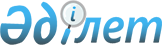 О внесении изменений и дополнений в решение маслихата Есильского района от 27 декабря 2023 года № 11/174 "Об утверждении бюджета Корнеевского сельского округа Есильского района Северо-Казахстанской области на 2024-2026 годы"Решение маслихата Есильского района Северо-Казахстанской области от 1 марта 2024 года № 14/210
      Маслихат Есильского района Северо-Казахстанской области РЕШИЛ:
      1. Внести в решение маслихата Есильского района Северо-Казахстанской области от 27 декабря 2023 года № 11/174 "Об утверждении бюджета Корнеевского сельского округа Есильского района Северо-Казахстанской области на 2024-2026 годы" следующие изменения и дополнения:
      пункт 1 изложить в новой редакции:
      "1. Утвердить бюджет Корнеевского сельского округа Есильского района Северо-Казахстанской области на 2024-2026 годы согласно приложениям 1, 2, 3 соответственно, в том числе на 2024 год в следующих объемах:
      1) доходы - 69 553 тысяч тенге:
      налоговые поступления - 13 344 тысяч тенге;
      неналоговые поступления - 0 тысяч тенге;
      поступления от продажи основного капитала - 239 тысяч тенге;
      поступления трансфертов - 55 970 тысяч тенге;
      2) затраты - 70 960,2 тысяч тенге;
      3) чистое бюджетное кредитование - 0 тысяч тенге:
      бюджетные кредиты - 0 тысяч тенге;
      погашение бюджетных кредитов - 0 тысяч тенге;
      4) сальдо по операциям с финансовыми активами - 0 тысяч тенге:
      приобретение финансовых активов - 0 тысяч тенге;
      поступления от продажи финансовых активов государства - 0 тысяч тенге;
      5) дефицит (профицит) бюджета - - 1 407,2 тысяч тенге;
      6) финансирование дефицита (использование профицита) бюджета - 1 407,2 тысяч тенге:
      поступление займов - 0 тысяч тенге;
      погашение займов - 0 тысяч тенге;
      используемые остатки бюджетных средств - 1 407,2 тысяч тенге.";
      дополнить пунктом 1-1 следующего содержания:
      "1-1. Предусмотреть в бюджете Корнеевского сельского округа на 2024 год расходы за счет свободных остатков бюджетных средств сложившихся на начало финансового года возврат неиспользованных целевых трансфертов выделенных в 2023 финансовом году из районного бюджета в сумме 1 тысяч тенге, согласно приложению 4.";
      дополнить пунктом 1-2 следующего содержания:
      "1-2. Предусмотреть в бюджете Корнеевского сельского округа расходы за счет свободных остатков бюджетных средств, сложившихся на начало финансового года, согласно приложению 4.";
      дополнить пунктом 4-1 следующего содержания:
      "4-1. Предусмотреть в бюджете Корнеевского сельского округа Есильского района Северо-Казахстанской области на 2024 год объемы целевых трансфертов выделенных из областного бюджета, в том числе:
      на вывоз снега из населенных пунктов Есильского района.
      Распределение указанных целевых трансфертов из областного бюджета определяется решением акима Корнеевского сельского округа Есильского района Северо-Казахстанской области "О реализации решения маслихата Есильского района "Об утверждении бюджета Корнеевского сельского округа Есильского района Северо-Казахстанской области на 2024-2026 годы.";
      приложение 1 к указанному решению изложить в новой редакции согласно приложению 1 к настоящему решению;
      дополнить указанное решение приложением 4 согласно приложению 2 к настоящему решению.
      2. Настоящее решение вводится в действие с 1 января 2024 года. Бюджет Корнеевского сельского округа Есильского района Северо-Казахстанской области на 2024 год Направление свободных остатков бюджетных средств сложившихся на 1 января 2024 года
					© 2012. РГП на ПХВ «Институт законодательства и правовой информации Республики Казахстан» Министерства юстиции Республики Казахстан
				
      Председатель маслихата Есильского районаСеверо-Казахстанской области 

Е. Туткушев
Приложение 1к решению маслихатаЕсильского районаСеверо-Казахстанской областиот 1 марта 2024 года№ 14/210Приложение 1к решению маслихатаЕсильского районаСеверо-Казахстанской областиот 27 декабря 2023 года№ 11/174
Категория
Класс
подкласс
Наименование
Сумма (тысяч тенге)
1) Доходы
69 553
1
Налоговые поступления
13 344
01
Подоходный налог
2 983
2
Индивидуальный подоходный налог
2 983
04
Налоги на собственность
10 300
1
Налог на имущество
518
3
Земельный налог
551
4
Налог на транспортные средства
9 207
5
Единый земельный налог
24
05
Внутренние налоги на товары, работы и услуги
61
3
Поступление за использование природных и других ресурсов
61
3
Поступления от продажи основного капитала
239
03
Продажа земли и нематериальных активов
239
1
Продажа земли
239
4
Поступление трансфертов
55 970
02
Трансферты из вышестоящих органов государственного управления
55 970
3
Трансферты из районного (города областного значения) бюджета
55 970 
Функциональная группа
Администратор бюджетных программ
Программа
Наименование
Сумма (тысяч тенге)
2) Затраты
70 960,2
01
Государственные услуги общего характера
31 595
124
Аппарат акима города районного значения, села, поселка, сельского округа
31 595
001
Услуги по обеспечению деятельности акима города районного значения, села, поселка, сельского округа
31 595
07
Жилищно-коммунальное хозяйство
6 605,2
124
Аппарат акима города районного значения, села, поселка, сельского округа
6 605,2
008
Освещение улиц в населенных пунктах
4 005,2
009
Обеспечение санитарии населенных пунктов
2 100
011
Благоустройство и озеленение населенных пунктов
500
08
Культура, спорт, туризм и информационное пространство
26 959
124
Аппарат акима города районного значения, села, поселка, сельского округа
26 959
006
Поддержка культурно-досуговой работы на местном уровне
26 959
12
Транспорт и коммуникации
5 800
124
Аппарат акима города районного значения, села, поселка, сельского округа
5 800
013
Обеспечение функционирования автомобильных дорог в городах районного значения, селах, поселках, сельских округах
5 800
15
Трансферты
1
124
Аппарат акима города районного значения, села, поселка, сельского округа
1
048
Возврат неиспользованных (недоиспользованных) целевых трансфертов
1
3) Чистое бюджетное кредитование
0
Бюджетные кредиты
0
Погашение бюджетных кредитов
0
4) Сальдо по операциям с финансовыми активами
0
Приобретение финансовых активов
0
Поступления от продажи финансовых активов государства
0
5) Дефицит (профицит) бюджета
- 1 407,2
6) Финансирование дефицита (использование профицита) бюджета
1 407,2
7
Поступления займов
0
16
Погашение займов
0
Категория
Класс
подкласс
Наименование
Сумма (тысяч тенге)
8
Используемые остатки бюджетных средств
1 407,2
01
Остатки бюджетных средств
1 407,2
1
Свободные остатки бюджетных средств
1 407,2Приложение 2к решению маслихатаЕсильского районаСеверо-Казахстанской областиот 1 марта 2024 года№ 14/210Приложение 4к решению маслихатаЕсильского районаСеверо-Казахстанской областиот 27 декабря 2023 года№ 11/174
Функциональная группа
Администратор бюджетных программ
Программа
Наименование
Сумма
(тысяч тенге)
01
Государственные услуги общего характера
1 000
124
Аппарат акима города районного значения, села, поселка, сельского округа
1 000
001
Услуги по обеспечению деятельности акима города районного значения, села, поселка, сельского округа
1 000
07
Жилищно-коммунальное хозяйство
406,2
124
Аппарат акима города районного значения, села, поселка, сельского округа
406,2
008
Освещение улиц в населенных пунктах
406,2
15
Трансферты
1
124
Аппарат акима города районного значения, села, поселка, сельского округа
1
048
Возврат неиспользованных (недоиспользованных) целевых трансфертов
1
Итого:
1 407,2